ATIVIDADE DE ESTUDO EM CASADisciplina: Música 								Professor: RomuloTurmas: 1ª e 2ª etapa						            Qtde de aulas: 	02							Data: de 21 a 30/09Descrição/orientação para realizar a atividade:Vivenciar a pulsação e a subdivisão rítmica em jogos musicais por meio do canto e do movimento corporal.Resgatar e ampliar o repertório de jogos de mãos e brinquedos cantados.Aprender sobre o processo de transmissão dos jogos musicais.Realizar o jogo proposto em aula. Música e acompanhamento com palmas:a) Sugira que a música seja cantada e que a turma bata palmas marcando a pulsação. Varie quanto às palmas (palmas graves, agudas) e quanto ao andamento a cada repetição.b) Sugira que a música seja cantada e que a turma bata palmas seguindo o ritmo do que é cantado (melodia). Varie quanto às palmas (palmas graves, agudas) e quanto ao andamento a cada repetição.c) Sugira que a música seja cantada e que a turma bata palmas de maneira livre, sem nenhuma orientação prévia. Varie quanto às palmas (palmas graves, agudas) e quanto ao andamento a cada repetição.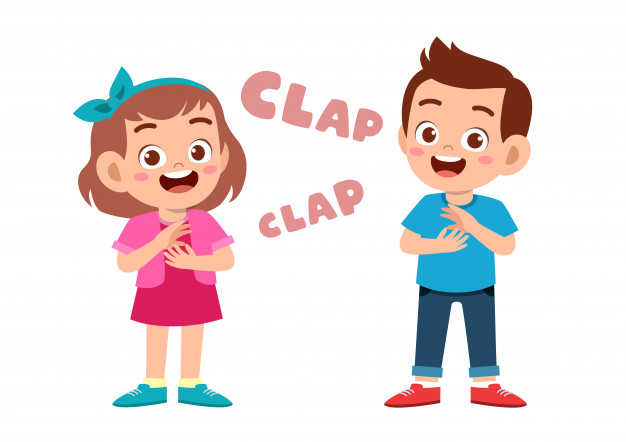 “Bambu Quiabu”Bambu QuiabuAroeira MantegueiraTirarás/Voltarás o (nome do Aluno)Para ser bambu